Инструкция по подписанию электронных документов в «СКИФ-БП»	Подписание документов осуществляется в Web-интерфейсе «СКИФ-БП» в браузере InternetExplorer.	На рабочей машине должен быть установлен сертификат пользователя, чьей подписью будут подписаны документы.Установить плагин для использования электронной подписи cadesplugin (размещен на портале).Согласно правилам подписания электронного документа в «СКИФ-БП» форма должна находиться в статусе «Черновик» и в состоянии «Закрыта для редактирования». Выделяете форму и нажимаете пиктограмму «Подписать форму» 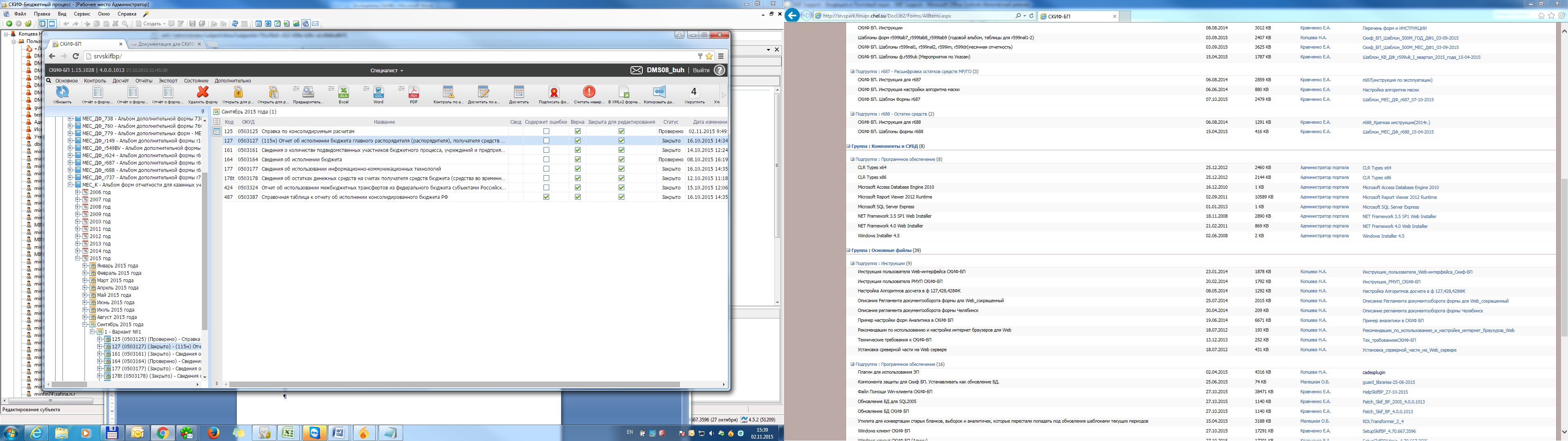 В появившемся окне выбрать должность и сертификат и нажать кнопку «Выполнить»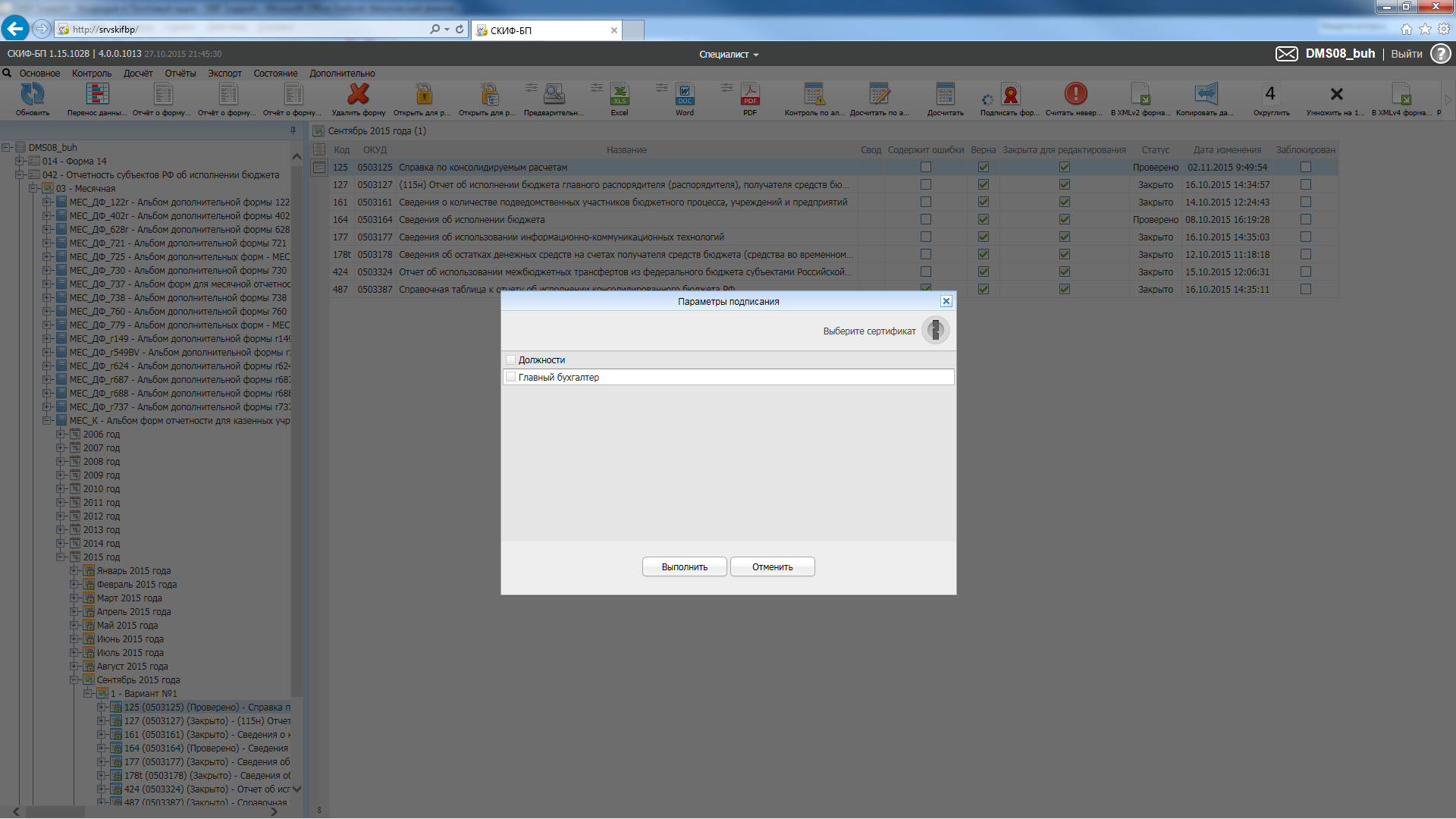 Документ будет подписан.Для того, чтобы снять подпись с документа надо открыть форму для редактирования.